Binarni sistemUčenici su imali zadatak da sami ponove šta je to binarni sistem i kako se prelazi iz dekadnog brojnog sistema u binarni i obratno.  Na početku časa učenici na primjerima to i pokazuju :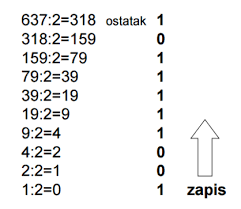 Aktivnosti na nivou odjeljenja:Napisati svoj datum rođendana i prevesti isti u binarni sistem.Datum rođenja u binarnom sistemu napisati  na list papira.Ubaciti papire svih učenika u kutiju, izmješati i učenici izvlače po jedan papir.Zadatak za zadaću je sljedeći:prevesti izvučeni broj iz binarnog u dekadni sistemizračunati koja je vjerovatnoća da učenik izvuče svoj datum rođenja.Na narednom času učenici otkrivaju čiji su datum rođendana dešifrovali.